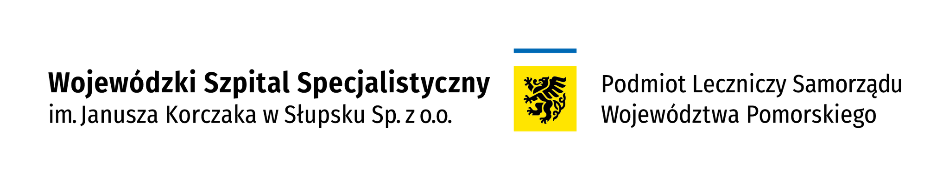 *W przypadku wykonania badania histopatologicznego należy doliczyć kwotę za 1 bloczek parafinowy wg cennika*Jeżeli badanie nie jest z zakresu opieki medycznej służącej profilaktyce, zachowaniu, ratowaniu, przywracaniu zdrowia, to cena badania będzie powiększona o należny podatek Vat w wysokości 23%*Cennik dotyczy wyłącznie przypadków, w których przepisy obowiązującego prawa oraz zawarte przez Szpital umowy o wykonanie świadczeń opieki zdrowotnej finansowanych ze środków publicznych dopuszczają udzielanie wymienionych w nich świadczeń za odpłatnością.*W przypadku, gdy udzielenie świadczenia wymaga od pacjenta przeprowadzenia dodatkowych badań, świadczenie to może zostać wykonane po przedłożeniu odpowiedniego dokumentu potwierdzającego ich wykonanie.CENNIK Z ZAKRESU  GINEKOLOGII I  POŁOŻNICTWA

Obowiązuje od 01.11.2022 r.(Uchwała Zarządu z dnia 6/X/2022 z dn. 17 października 2022 r.)
ADRES, TELEFON, E-MAIL
 ul. Hubalczyków 1,
76-200 Słupsk
e-mail: ginekologia@szpital.slupsk.plNAZWA BADANIANAZWA BADANIACENA (ZŁ)USG płodu180,00USG macicy ciężarnej240,00USG macicy nieciężarnej i przydatków180,00Kolposkopia *180,00 +  hist-pat